MULTIPLESKS1 – 2005 Paper 11.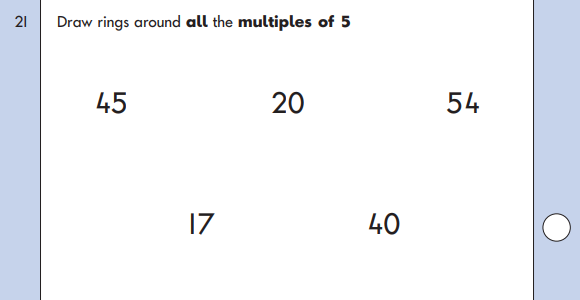 KS1 – 2009 Paper 22.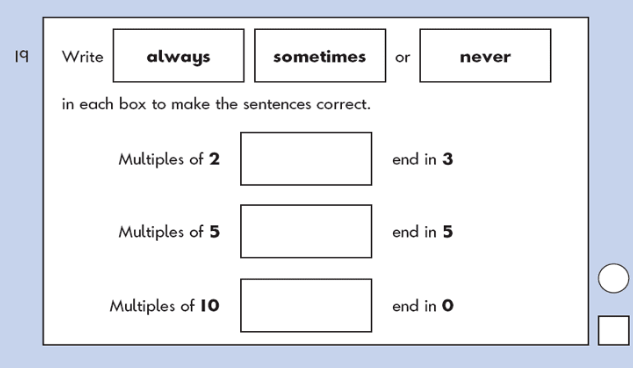 